INDICAÇÃO Nº           / 2020Assunto: Solicita ao Prefeito Municipal a urgente recuperação de barranco localizado na Rua Cláudio Cruz da Silva – Colina I.Senhor Presidente,INDICO ao Sr. Prefeito Municipal, nos termos do Regimento Interno desta Casa de Leis, que se digne V. Ex.ª determinar à Secretaria de Meio Ambiente e Agricultura a urgente recuperação de barranco localizado na Rua Cláudio Cruz da Silva – Colina I.Medidas emergenciais se fazem necessárias por colocarem em risco moradores e construções locais.SALA DAS SESSÕES, 11 de março de 2020.LEILA BEDANIVereadora – PV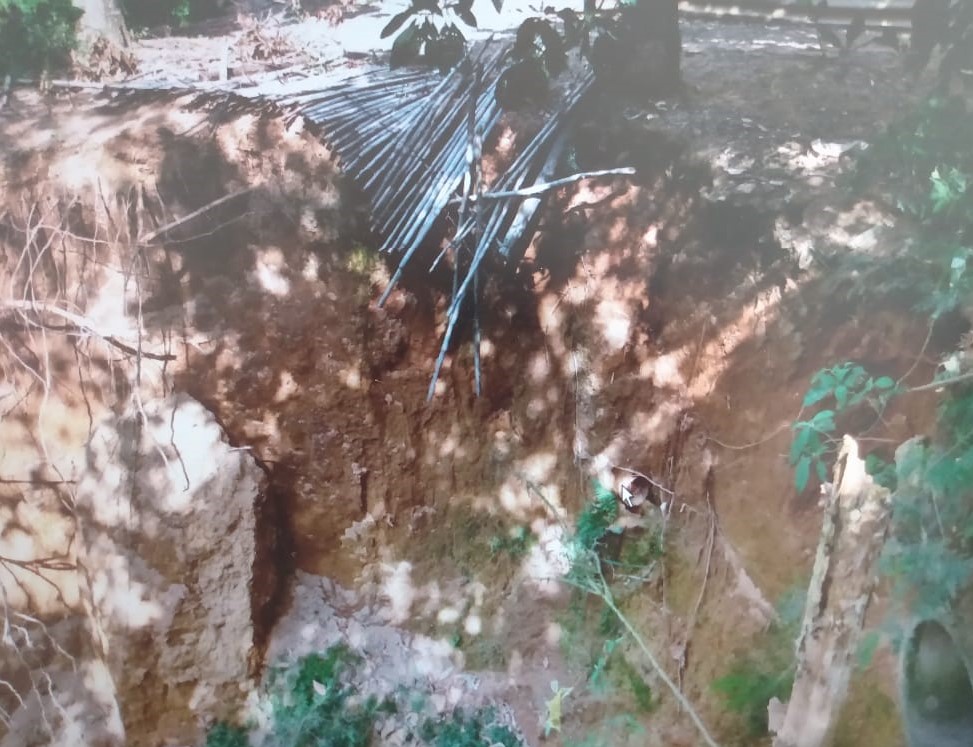 